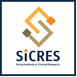 ขั้นตอนการจัดการเอกสาร CTA เพื่อขอพิจารณาอนุมัติ – ลงนาม กรณีวงเงินเกิน 25 ล้านบาท